Submitted to:ComEd2011 Swift DriveOak Brook, IL 60523Submitted by:Guidehouse Inc.150 N. Riverside Plaza, Suite 2100Chicago, IL 60606Contact:This report was prepared by Guidehouse for ComEd. The work presented in this report represents Guidehouse’s professional judgment based on the information available at the time this report was prepared. Use of this report by any other party for whatever purpose should not, and does not, absolve such party from using due diligence in verifying the report’s contents. Neither Guidehouse nor any of its subsidiaries or affiliates assumes any liability or duty of care to such parties, and hereby disclaims any such liability.Table of ContentsIntroduction	1Program Savings Detail	1Cumulative Persisting Annual Savings	4List of Tables and FiguresTable 1. Total Annual Incremental Electric Savings - Total	1Table 4. CPAS – Electric	4IntroductionThis report presents the results of the impact evaluation of the Behavior Bus/Pub program from the program year from January 1 to December 31, 2023 (CY2023). The goal of the Behavior Bus/Pub Program is to train participating sites in how to apply a process of continuous energy management improvements that result in energy savings and demand reduction. The program trains participants to identify low-cost and no-cost measures, improve process efficiency, and reduce energy usage and demand through behavioral changes.The program achieves energy savings through operational and maintenance (O&M) improvements, incremental increases in capital energy efficiency projects, and the identification of additional capital projects that would not otherwise have been considered (e.g., process changes, consideration of energy efficiency in all capital efforts). The program provides training and implementer support to identify O&M improvements. This training usually lasts for 1 year and occurs monthly or bimonthly.The program is offered jointly to customers served by ComEd, Nicor Gas, Peoples Gas, and North Shore Gas. This report presents the results just for ComEd. The results for the gas utilities will be in separate reports.Program Savings DetailTable 1 summarizes the incremental energy and demand savings the Behavior Bus/Pub Program achieved in CY2023. Table 1. Total Annual Incremental Electric Savings – TotalN/A = not applicable (refers to a piece of data that cannot be produced or does not apply).* The “Ex Ante Gross Savings” and “Verified Gross Savings” in row one (Electric Energy Savings – Direct) and row six (Summer Peak Demand Savings) exclude gross carryover savings from CY2021 and CY2022.† The “Verified Net Savings” in row one and row six excludes carryover savings as they don’t apply to this program.‡ The Electric Energy Savings – Direct includes primary kWh savings from efficient measures (includes efficiency savings from fuel switching measures but excludes the fuel switching savings), secondary kWh savings from wastewater treatment, and electric heating penalties. § Gas savings converted to kWh by multiplying Therms * 29.31 (which is based on 100,000 Btu/Therm and 3,412 Btu/kWh) and/or propane savings converted to kWh by multiplying Gallons * 26.77 (which is based on 91,333 Btu/Gallon and 3,412 Btu/kWh). The evaluation team will determine which other fuel savings will be converted to kWh and counted toward ComEd’s electric savings goal while producing the portfolio-wide Summary Report. || Electrification savings from fuel switching measures excluding direct efficiency savings. Calculated from net electric savings from increase in kWh consumption and decrease in gas consumption from fuel switching (kWh equivalent). # Total Electric Energy Savings is the sum of the Electric Energy Savings – Direct, the Electric Energy Savings Converted from Other Fuel, and the Electrification Savings from fuel switching. Note: This row does not include carryover gross savings, but the next one includes carryover verified gross savings, for the purpose of recalculating the gross realization rate resulting from including carryover savings (same for the peak demand savings).*† The Peak Demand Savings are savings occurring at coincident Summer Peak period, defined as 1:00-5:00 PM Central Prevailing Time on non-holiday weekdays, June through August. This definition is in accordance with PJM requirement.Note: The program-level NTG values are calculated as Verified Net/Verified Gross. The program-level analysis typically used measure-level deemed NTG values, which are listed here: https://www.ilsag.info/evaluator-ntg-recommendations-for-2023. The group reached consensus to change the NTG ratio for this program to 1.00 for all the utilities during the SAG NTG Meeting #2, September 13, 2023, and apply it retroactively for CY2023.Source: Evaluation team analysisCumulative Persisting Annual SavingsTable 4 shows the cumulative persisting annual savings (CPAS) for the measures installed in CY2023.Table 4. CPAS – Electric† Lifetime savings are the sum of CPAS savings through the EUL.‡ Historical savings go back to CY2018. § Incremental expiring savings are equal to CPAS Yn-1 - CPAS Yn.|| Historic incremental expiring savings are equal to Historic CPAS Yn-1 – Historic CPAS Yn.# Program total incremental expiring savings are equal to current year total incremental expiring savings plus historic total incremental expiring savings. Source: Evaluation team analysis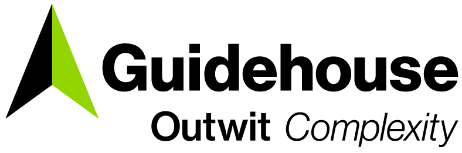 ComEd Behavior Bus/Pub Program Impact Evaluation ReportEnergy Efficiency/Demand Response Plan: 
Program Year 2023 (CY2023) 
(1/1/2023-12/31/2023)ComEd Behavior Bus/Pub Program Impact Evaluation ReportEnergy Efficiency/Demand Response Plan: 
Program Year 2023 (CY2023) 
(1/1/2023-12/31/2023)ComEd Behavior Bus/Pub Program Impact Evaluation ReportEnergy Efficiency/Demand Response Plan: 
Program Year 2023 (CY2023) 
(1/1/2023-12/31/2023)ComEd Behavior Bus/Pub Program Impact Evaluation ReportEnergy Efficiency/Demand Response Plan: 
Program Year 2023 (CY2023) 
(1/1/2023-12/31/2023)ComEd Behavior Bus/Pub Program Impact Evaluation ReportEnergy Efficiency/Demand Response Plan: 
Program Year 2023 (CY2023) 
(1/1/2023-12/31/2023)ComEd Behavior Bus/Pub Program Impact Evaluation ReportEnergy Efficiency/Demand Response Plan: 
Program Year 2023 (CY2023) 
(1/1/2023-12/31/2023)ComEd Behavior Bus/Pub Program Impact Evaluation ReportEnergy Efficiency/Demand Response Plan: 
Program Year 2023 (CY2023) 
(1/1/2023-12/31/2023)ComEd Behavior Bus/Pub Program Impact Evaluation ReportEnergy Efficiency/Demand Response Plan: 
Program Year 2023 (CY2023) 
(1/1/2023-12/31/2023)Prepared for:ComEdDRAFTMarch 7, 2024Prepared for:ComEdDRAFTMarch 7, 2024Prepared for:ComEdDRAFTMarch 7, 2024Prepared for:ComEdDRAFTMarch 7, 2024Prepared for:ComEdDRAFTMarch 7, 2024Prepared for:ComEdDRAFTMarch 7, 2024Prepared for:ComEdDRAFTMarch 7, 2024Prepared for:ComEdDRAFTMarch 7, 2024Prepared by: Prepared by: Prepared by: Prepared by: Prepared by: Jake RasmussenGuidehouse Daniel FerranteGuidehouseDaniel FerranteGuidehouseDaniel FerranteGuidehouseguidehouse.comCharles Maglione, Partner703.431.1983cmaglione@guidehouse.comJeff Erickson, Director608.616.4962jeff.erickson@guidehouse.comNishant Mehta, Associate Director608.616.5823nishant.mehta@guidehouse.com  Savings CategoryUnitsEx Ante Gross Savings*Program Gross Realization RateVerified Gross Savings*Program Net-to-Gross Ratio (NTG)CY2021 Net Carryover SavingsCY2022 Net Carryover SavingsVerified Net Savings†Electric Energy Savings – Direct‡kWh42,544,3321.0042,520,9291.00N/AN/A42,520,929Electric Energy Savings -  
Converted from Other Fuel§kWh0N/A01.00N/AN/A0Electric Energy Savings – Indirect from Fuel Switching (through Electrification)||kWh0N/A01.00N/AN/A0Total Electric Energy Savings#kWh42,544,3321.0042,520,9291.00N/AN/A42,520,929Total Electric Energy Savings  
Including Carryover#kWhSummer Peak*† Demand SavingskW0N/A01.00N/AN/A0Summer Peak*† Demand Savings Including CarryoverkWCPAS Verified Net kWh SavingsCPAS Verified Net kWh SavingsCPAS Verified Net kWh SavingsCPAS Verified Net kWh SavingsSavings CategoryVerified Gross Savings (kWh)Lifetime Net Savings (kWh)†20182019202020212022202320242025202620272028CY2023 Program Total Contribution to CPAS42,520,929297,646,50342,520,92942,520,92942,520,92942,520,92942,520,92942,520,929Historic Program Total Contribution to CPAS‡14,039,83337,336,43970,918,544105,064,112151,108,242137,068,409113,771,80380,189,69880,189,69880,189,69846,044,131Program Total CPAS42,520,929297,646,50314,039,83337,336,43970,918,544105,064,112151,108,242179,589,338156,292,732122,710,627122,710,627122,710,62788,565,060CY2023 Program Incremental Expiring Savings§00000Historic Program Incremental Expiring Savings||14,039,83323,296,60633,582,1050034,145,568Program Total Incremental Expiring Savings#14,039,83323,296,60633,582,1050034,145,568Savings CategoryVerified Gross Savings (kWh)Lifetime Net Savings (kWh)†20292030203120322033203420352036203720382039CY2023 Program Total Contribution to CPAS42,520,929297,646,50342,520,9290000000000Historic Program Total Contribution to CPAS‡00000000000Program Total CPAS42,520,929297,646,50342,520,9290000000000CY2023 Program Incremental Expiring Savings§042,520,929000000000Historic Program Incremental Expiring Savings||46,044,1310000000000Program Total Incremental Expiring Savings#46,044,13142,520,929000000000